Publicado en  el 25/04/2014 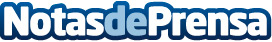 La CEU-UAO prepara la VIII edición de su Festival de Publicidad y Comunicación GoliADs AwardsLos GoliADs Awards, el Festival de Publicidad y Comunicación en el que los estudiantes de la Universidad Abat Oliba CEU evalúan el trabajo de los profesionales de la comunicación, celebra este año su octava edición. La gala de entrega de premios tendrá lugar el 15 de mayo a las 21h, en el Aula Magna de la Universidad.Datos de contacto:CEU San PabloNota de prensa publicada en: https://www.notasdeprensa.es/la-ceu-uao-prepara-la-viii-edicion-de-su_1 Categorias: Premios Universidades http://www.notasdeprensa.es